BRILLIANT CBSE SCHOOLPUDUKKOTTAI ULLURTERM – I(2017 – 2018)SUBJECT : G.K						TIME : 1.00HRCLASS : I							MARKS : 50Name the thinks you can see in the playground:					5X1=5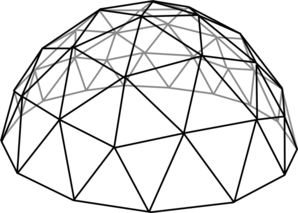 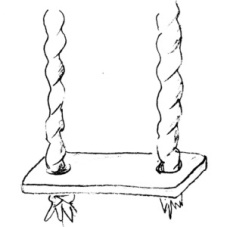 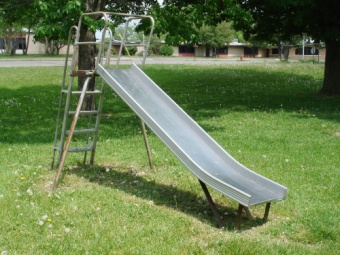 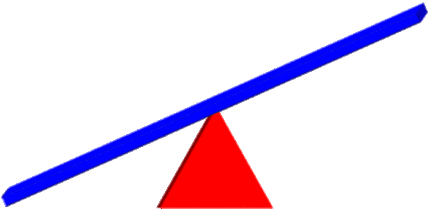 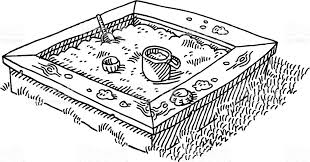 Tick the correct answers						5X1=5Burger is from  America				London________is the colour of the middle band in flag of indiaSaffron				WhiteAfter we sneeze we should sayThank you				Excuse meThe pair word of needle is Key					ThreadMomos are fromTibet					ItalyCircle the fruit name and underline the vegetable name  	       10X1=10Grapes	Banana		Carrot		Apple		Potato	Beans		Orange		Brinjal	Mango	PapayaMatch the following			-	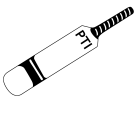 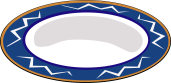 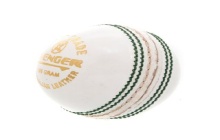 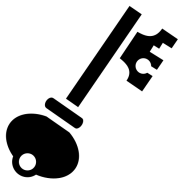 			-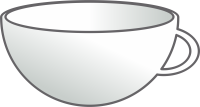  			-			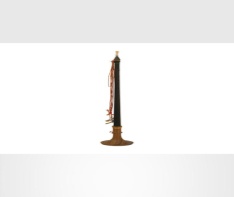 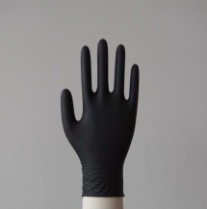 			-	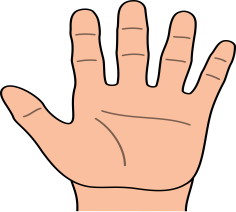 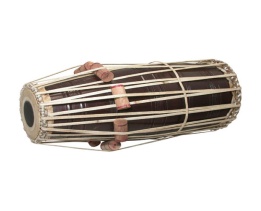 Make a smiling face for the palite words and  make a sad face for the unrefined words.							           5X1=5Good Morning		b.	Good Nigth		c. Thank Youd.	Sorry				e. LieMatch different vehicles with their names.  				5X1=5A					B	1.	Auto			-	Scooter picture		2.	Bus			-	Train Picture	3.	Car			-	Auto Picture	4.	Train			-	Car Picture	5.	Scooter		-	Bus picture VII.	Draw the Flag of India and colour it 					 5X1=5Draw the picture of five fruits and colour		    	         5X2=10JUNGLEGMSWNGSLIDSEESWSANDPI